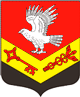 Муниципальное образование«ЗАНЕВСКОЕ   ГОРОДСКОЕ   ПОСЕЛЕНИЕ»Всеволожского муниципального района Ленинградской областиАДМИНИСТРАЦИЯПОСТАНОВЛЕНИЕ28.09.2018											 № 588д. ЗаневкаВ соответствии со статьей 11, 13 Федерального закона от 24.07.2007    № 209-ФЗ «О развитии малого и среднего предпринимательства в Российской Федерации», Федеральным законом от 06.10.2003 № 131-ФЗ «Об общих принципах организации местного самоуправления в Российской Федерации», в целях развития малого и среднего предпринимательства на территории муниципального образования «Заневское городское поселение» Всеволожского муниципального района Ленинградской области, администрация муниципального образования «Заневское городское поселение» Всеволожского муниципального района Ленинградской области ПОСТАНОВЛЯЕТ:	1. Образовать  координационный совет в области развития малого и среднего предпринимательства при главе администрации муниципального образования «Заневское городское поселение» Всеволожского муниципального района Ленинградской области.	2. Утвердить Положение о координационном совете в области развития малого и среднего предпринимательства при главе администрации муниципального образования «Заневское городское поселение» Всеволожского муниципального района Ленинградской области, согласно приложению.	3. Настоящее постановление подлежит опубликованию в средствах массовой информации.	4. Настоящее постановление вступает в силу со дня его официального опубликования в средствах массовой информации.	5. Контроль за исполнением настоящего постановления оставляю за собой.   Глава администрации                                 				  А.В. ГердийПриложениек постановлению администрацииМО «Заневское городское поселение»от  28.09.2018_№  588Положение о координационном совете по вопросам развития малого и среднего предпринимательства при главе администрации муниципального образования «Заневское городское поселение» Всеволожского муниципального района Ленинградской области1. Общие положения1.1. Координационный совет по вопросам развития малого и среднего предпринимательства при главе администрации муниципального образования «Заневское городское поселение» Всеволожского муниципального района Ленинградской области (далее - координационный совет) является постоянно действующим совещательным органом при главе администрации муниципального образования «Заневское городское поселение» Всеволожского муниципального района Ленинградской области (далее – администрация) в сфере развития малого и среднего предпринимательства. Решения координационного совета носят рекомендательный характер.1.2. В своей деятельности координационный совет руководствуется Конституцией Российской Федерации, федеральными конституционными законами, федеральными законами, нормативными правовыми актами Президента Российской Федерации, Правительства Российской Федерации и иными нормативными правовыми актами Российской Федерации, областными нормативными правовыми актами Ленинградской области, нормативными правовыми актами органов местного самоуправления МО «Заневское городское поселение» а также настоящим Положением.2. Цели координационного советаЦелями координационного совета являются:1) привлечение субъектов малого и среднего предпринимательства к выработке и реализации муниципальной политики в области развития малого и среднего предпринимательства;2) выдвижение и поддержка инициатив, имеющих местное значение и направленных на реализацию муниципальной политики в сфере развития малого и среднего предпринимательства;3) проведение общественной экспертизы проектов муниципальных нормативных правовых актов, регулирующих развитие малого и среднего предпринимательства;4) выработка рекомендаций органам исполнительной власти Российской Федерации, органам исполнительной власти Ленинградской области и органам местного самоуправления при определении приоритетов в сфере развития малого и среднего предпринимательства;5) привлечение граждан, общественных объединений и представителей средств массовой информации к обсуждению вопросов, касающихся реализации права граждан на предпринимательскую деятельность, и выработке по указанным вопросам рекомендаций.3. Функции координационного советаДля решения поставленных целей координационный совет:3.1. Рассматривает на своих заседаниях вопросы совершенствования нормативных правовых основ деятельности субъектов малого и среднего предпринимательства, сокращения административных барьеров, препятствующих развитию предпринимательства на территории МО «Заневское городское поселение».3.2. Обобщает практический опыт функционирования системы поддержки малого и среднего предпринимательства на территории МО «Заневское городское поселение».3.3. Рассматривает заявления, предложения и претензии субъектов малого и среднего предпринимательства, объединений предпринимателей, вырабатывает соответствующие рекомендации и предложения органам исполнительной власти Российской Федерации, органам исполнительной власти Ленинградской области и органам местного самоуправления.3.4. Взаимодействует с органами государственной власти Ленинградской области, государственными учреждениями Ленинградской области, территориальными органами федеральных органов исполнительной власти, органами местного самоуправления, организациями, образующими инфраструктуру поддержки малого и среднего предпринимательства, субъектами малого и среднего предпринимательства и их некоммерческими объединениями.3.5. Приглашает для участия в заседаниях координационного совета должностных лиц органов местного самоуправления, руководителей (представителей) некоммерческих организаций субъектов малого и среднего предпринимательства, реализующих свою деятельность на территории МО «Заневское городское поселение».3.6. Запрашивает в органах местного самоуправления и организациях, образующих инфраструктуру поддержки малого и среднего предпринимательства, необходимые документы.3.7. Привлекает граждан, общественные объединения и представителей средств массовой информации к обсуждению вопросов, касающихся реализации прав граждан на предпринимательскую деятельность, и к разработке рекомендаций по указанным вопросам.3.8. Привлекает на безвозмездной основе к работе координационного совета независимых экспертов и предпринимателей.3.9. Вырабатывает рекомендации органам местного самоуправления, организациям муниципальной инфраструктуры поддержки предпринимательства, некоммерческим организациям субъектов малого и среднего предпринимательства МО «Заневское городское поселение».3.10. Разрабатывает предложения по внесению изменений в законодательство Российской Федерации, законодательство Ленинградской области и проекты нормативных правовых актов Российской Федерации, проекты нормативных правовых актов Ленинградской области, проекты муниципальных нормативно правовых актов и иных нормативных правовых актов по вопросам устранения административных барьеров, препятствующих развитию предпринимательства.4. Состав координационного совета4.1. Персональный состав координационного совета утверждается постановлением администрации.4.2. В состав координационного совета входят председатель координационного совета, заместитель председателя координационного совета, секретарь координационного совета и члены координационного совета.4.3. Председателем координационного совета является глава администрации, заместителем председателя координационного совета – заместитель главы администрации по общим и социальным вопросам.4.4. Представители некоммерческих организаций, выражающие интересы субъектов малого и среднего предпринимательства, составляют не менее двух третей общего числа членов координационного совета.4.5. По решению координационного совета члены координационного совета, без уважительных причин не принимающие участия в работе координационного совета, могут быть выведены из его состава.5. Организация деятельности координационного совета5.1. Работой координационного совета руководит председатель координационного совета, а в его отсутствие - заместитель председателя координационного совета.5.2. Деятельность координационного совета осуществляется в соответствии с планом работы, утверждаемым председателем координационного совета.5.3. Председатель координационного совета:осуществляет руководство деятельностью координационного совета;ведет заседания координационного совета или поручает ведение заседания координационного совета своему заместителю;подписывает протокол заседания координационного совета и выписки из протокола заседания координационного совета или поручает их подписание своему заместителю;обеспечивает и контролирует выполнение решений координационного совета.5.4. Заместитель председателя координационного совета:выполняет поручения председателя координационного совета;председательствует на заседаниях координационного совета в случае отсутствия председателя координационного совета или по его поручению;участвует в подготовке вопросов, выносимых на рассмотрение заседания координационного совета;осуществляет необходимые меры по выполнению решений координационного совета, контролю за их реализацией;5.5. Секретарь координационного совета:ведет протокол заседания координационного совета;подписывает протоколы заседаний координационного совета;организует подготовку заседаний координационного совета, в том числе не позднее трех дней до начала заседания координационного совета извещает членов координационного совета и приглашенных о дате, времени, месте проведения и повестке дня заседания координационного совета;обеспечивает рассылку решений координационного совета.5.6. Члены координационного совета:выполняют поручения председателя координационного совета и заместителя председателя координационного совета;участвуют в подготовке вопросов, выносимых на рассмотрение заседания координационного совета.5.7. Заседания координационного совета проводятся по мере необходимости, но не реже двух раз в год.5.8. Председатель координационного совета, заместитель председателя координационного совета и члены координационного совета имеют право вносить предложения в повестку дня заседания координационного совета.5.9. Заседание координационного совета считается правомочным, если на нем присутствуют не менее половины членов координационного совета.5.10. Решения координационного совета принимаются на заседаниях координационного совета путем открытого голосования простым большинством голосов присутствующих на заседании членов координационного совета и оформляются протоколом.5.11. К участию в заседаниях координационного совета могут привлекаться граждане, не являющиеся членами координационного совета.6. Обеспечение деятельности координационного советаТехническое, организационное и информационно-аналитическое обеспечение деятельности координационного совета осуществляется администрацией.Об утверждении Положения о координационном совете по вопросам развития малого и среднего предпринимательства при главе администрации  муниципального образования  «Заневское городское поселение» Всеволожского муниципального  района Ленинградской области